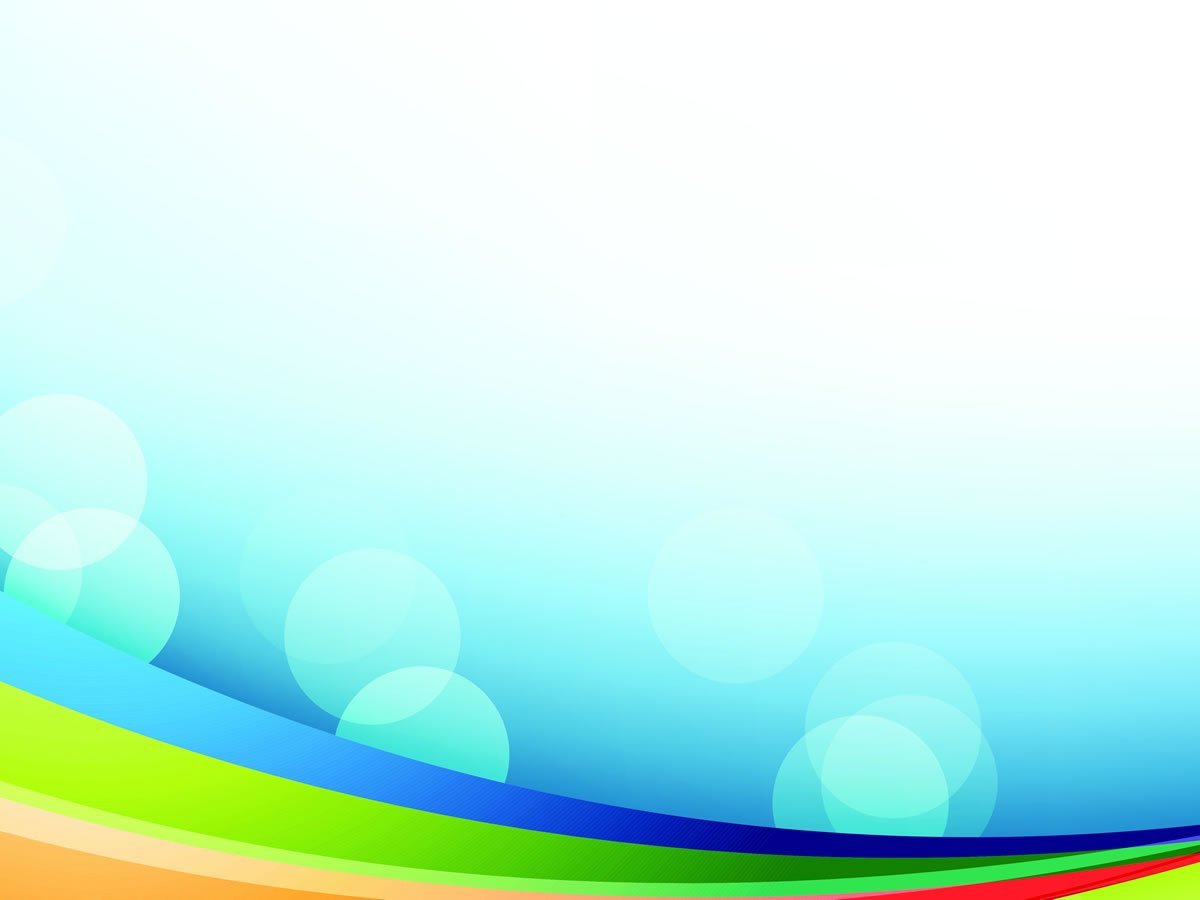 Методическое пособиеКомплексы 
общеразвивающих упражнений 
на доске Бильгоув старшей группе 
детского сада. 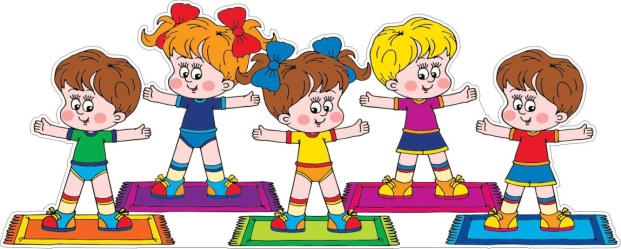 Комплекс № 1 (с хлопками).(все упражнения в положение на доске)1.   И.п. – о.с. руки внизу.В. – 1- руки в стороны, 2- руки вверх, хлопок, 3- руки в стороны, 4- и.п.Повторить 7 раз.И.п. – ноги на ширине плеч, руки в стороны.В. – 1- поворот направо, хлопок правой ладонью о левую ладонь, 2- и.п.3-4- то же, налево, хлопок левой ладонью.Повторить 5 раз.И.п. – то же.В. – 1- наклон вперед, хлопок , 
2- наклон вниз, колени прямые, хлопок,3- наклон вперед, хлопок, 
4- и. п.Повторить 6 раз.И.п. – сидя, руки упор сзади.В. – 1- поднять прямую правую ногу, хлопок под ногой, 2- и.п.3-4- то же, с левой ноги.Повторить 6 раз.Дыхательное упражнение.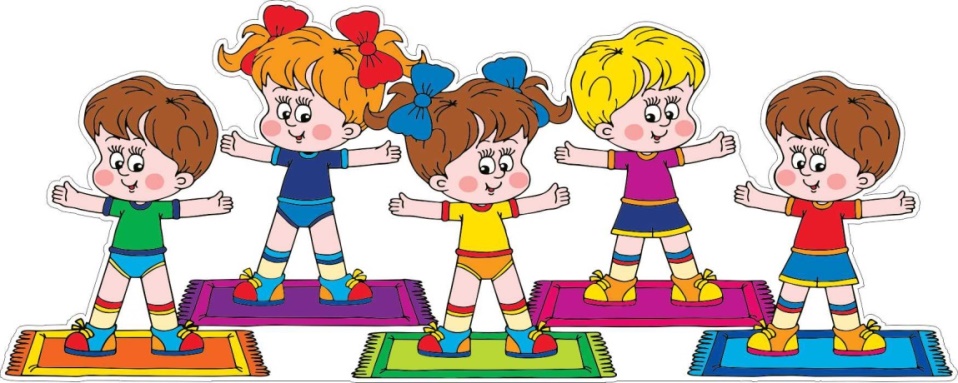 Комплекс № 2 (с мешочками).(все упражнения в положение на доске)И.п. – о.с. мешочки внизуВ. – 1- мешочки к плечам, 2- мешочки вверх, 3- мешочки к плечам, 4- и.п.Повторить 7 раз.И.п. – ноги расставлены, мешочки у груди.В. – 1-3- с силой медленно развести мешочки в стороны, 4- быстро принять и.п.Повторить 7 раз.И.п. – ноги на ширине плеч, мешочки внизу.В. – 1- наклон вперед-вниз, колени не сгибать, мешочки на пол, 2- и.п., 3-4- то же, взять мешочки.Повторить 6 раз.И.п. – стоя на коленях, мешочки внизу.В. – 1- сесть на пятки, мешочки на пол, 2 –и.п., 3-4- то же, взять мешочки.Повторить 7 раз.И.п. – сидя, ноги врозь (пошире), мешочки сбоку.В. – 1- наклон вперед, мешочки на пол дальше, 2- и.п.,  3-4- то же, взять мешочки.Повторить 6 раз.Дыхательное упражнение «Мешочки, ух». 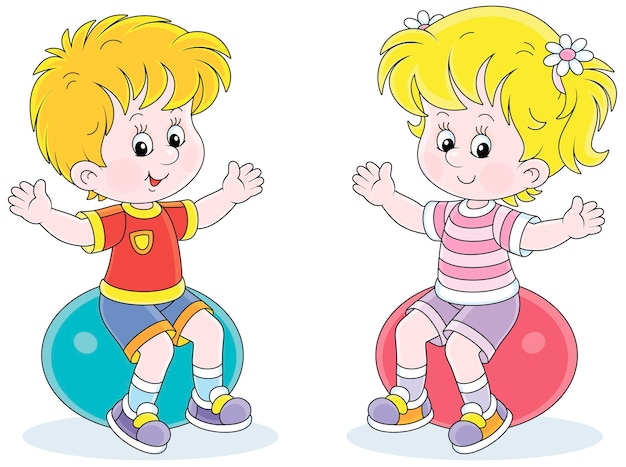 Комплекс № 3 (с веревочкой).(все упражнения в положение на доске)И.п. – о.с. веревочка вниз, хват за концы.В. – 1- веревочку вперед, 2- вверх, 3- вперед, 4- и.п.Повторить 7 раз.И.п. – ноги слегка расставлены, веревочка за плечами.В. – 1- наклон вправо, 2- и.п., 3- наклон влево, 4- и.п.Повторить 6 раз.И.п. – ноги шире плеч, веревочка вниз, хват за концы.В. – 1- наклон вперед-вниз, веревочку на пол, колени не сгибать,2- выпрямиться, 3-4- то же, взять веревочку, принять и.п.Повторить 6 раз.4.  И.п. – ноги слегка расставлены, веревочка хват за концы.В. – 1-2- наклонится, перешагнуть через натянутую веревочку,3-4- перешегнуть в обратную сторону, встать в и.п..Повторить 6 раз.Дыхательное упражнение.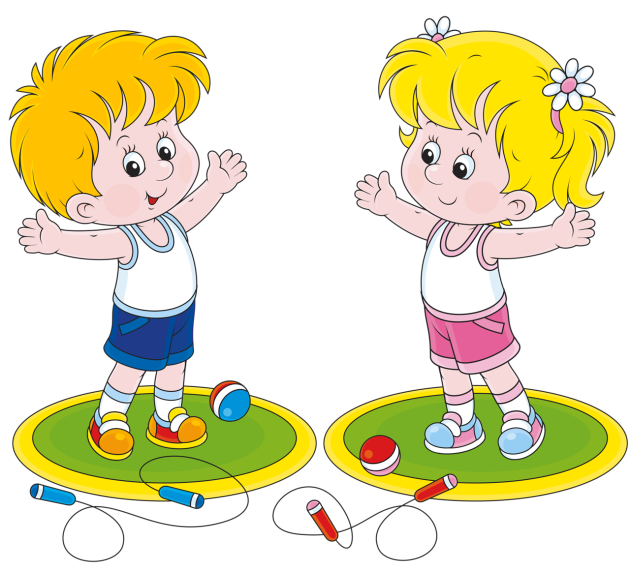 Комплекс № 4 (с малым мячом).(все упражнения в положение на доске)И.п. – о.с. мяч в правой руке.В. – 1- руки в стороны, 2- вверх, мяч в левую руку, посмотреть, 3- в стороны,4. – и.п. То же, в другую руку.Повторить 4 раза.И.п. – о.с. мяч вперед.В. – 1- поворот вправо, 2- и.п., 3-4- то же, влево. Руки прямые.Повторить 6 раз.И.п. – стоя на коленях, мяч в правой руке.В. – 1- сесть на пятки, мяч переложить за спиной в левую руку,2- встать, 3- сесть, мяч в правую руку, 4- и.п.Повторить 6 раз.И.п. – сидя, ноги врозь (пошире), мяч в руках.В. – 1- наклон к правой ноге, мячом коснуться носка, 2- прямо,коснуться пола, 3- наклон к левой ноге, коснуться носка, 4- и.п.Повторить 5 раз.И.п. – стоя, мяч в руках, подбросить – поймать.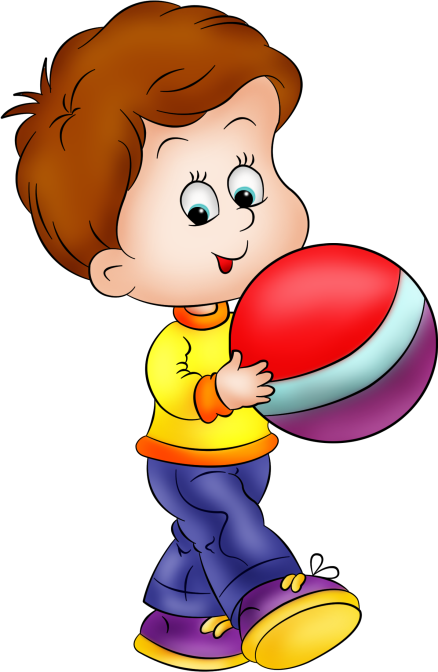 В. – 1- мяч вверх, 2- и.п.Повторить 6 раз.Дыхательное  упражнение.Комплекс № 5 (с большим мячом).(все упражнения в положение на доске)И.п. – о.с. мяч за головой, локти в стороны.В. – 1-2- подняться на носки, мяч вверх, 3-4- и.п.Повторить 6 раз.И.п. – то же, мяч перед грудью.В. – 1- поворот с мячом вправо, 2- и.п., 3-4- то же, влево, и.п.Повторить 6 раз.И.п. – ноги расставлены, мяч между коленями, руки на пояс.В. – 1- присесть, не уронив мяч, 2- и.п.Повторить 6 раз.И.п. – сидя, руки упор сзади, мяч зажат между ступнями.В. – 1- мяч вверх, 2- и.п.Повторить 6 раз.И.п. – стоя, мяч на полу, ступня правой ноги сверху.В. – 1-8- покатать мяч вперед-назад. То же, ступней левой ноги.Повторить 2 раза.Дыхательное упражнение « У-у-у».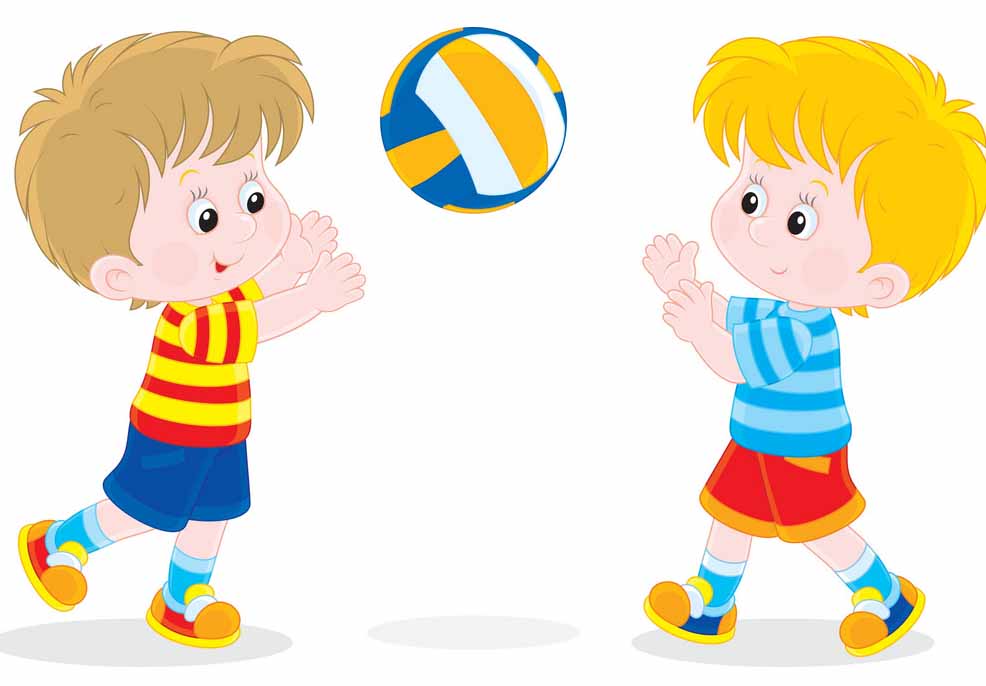 Комплекс № 6 (с обручем).(все упражнения в положение на доске)И.п. – о.с. обруч внизу, хват с боков.В. – 1-2- поднять обруч вперед-вверх, подняться на носки, 
3-4- и.п.Повторить 5 раз.И.п. – ноги слегка расставлены, обруч вертикально в прямых руках на уровне груди.В. – поворот вправо, посмотреть в обруч, 
2- и.п., 3-4- то же, влево.Повторить 6 раз.И.п. – ноги на ширине плеч, стать в обруч, держать его на уровне пояса хватом сверху.В. – 1- присесть, развести колени с стороны, 
2- встать, принять и.п.Повторить 6 раз.4.  И.п. – стоя, обруч вертикально на полу, 
ступни обеих ног на ободе.В. – 1-8- покатать ступнями обруч вправо- влево. Пауза.Повторить 3 раза.Дыхательное упражнение.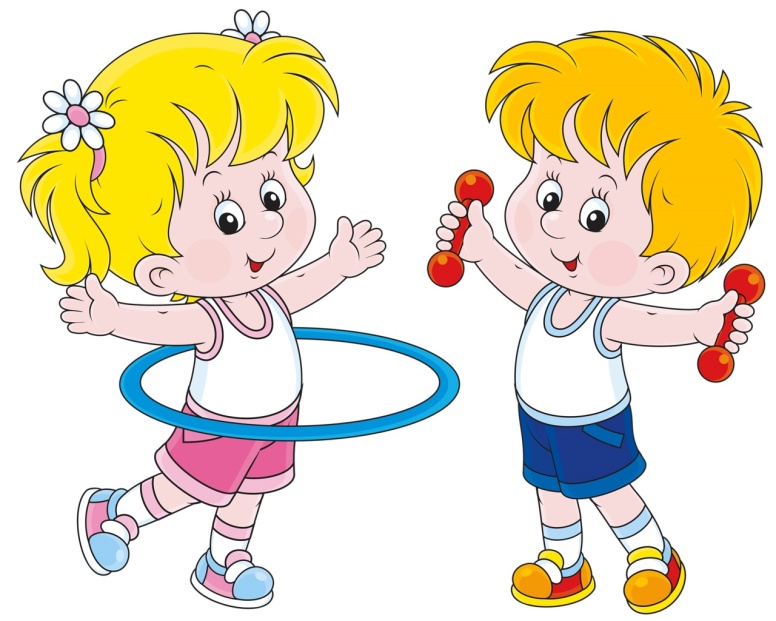 Комплекс № 7 (с гимнастическими палками).(все упражнения в положение на доске)И.п. – о.с. палка внизу.В. – 1- палку к груди, 2- вверх, 3- к груди, 4- и.п.Повторить 6 раз.И.п. – ноги врозь, палка на лопатках.В. – 1- наклон вправо, 2- и.п., 3-4- то же, влево. 
Колени не сгибать. Повторить 6 раз.И.п. – ноги шире плеч, палка внизу.В. – 1- наклониться вниз, палку на пол, 2- выпрямиться, 
3-4- то же, взять палку. Колени не сгибать.Повторить 5 раз.И.п. – стоя на коленях, палка сзади в прямых руках,В. – 1- прогнуться назад, коснуться палкой пяток ног, 2- и.п. Голову не опускать.Повторить 5 раз.И.п. – сидя, ноги согнуты, ступни на палке, 
лежащей на полу, руки упор сзади.В. – 1-4- ступнями ног катить палку вперед 
до полного выпрямления ног,затем обратное движение.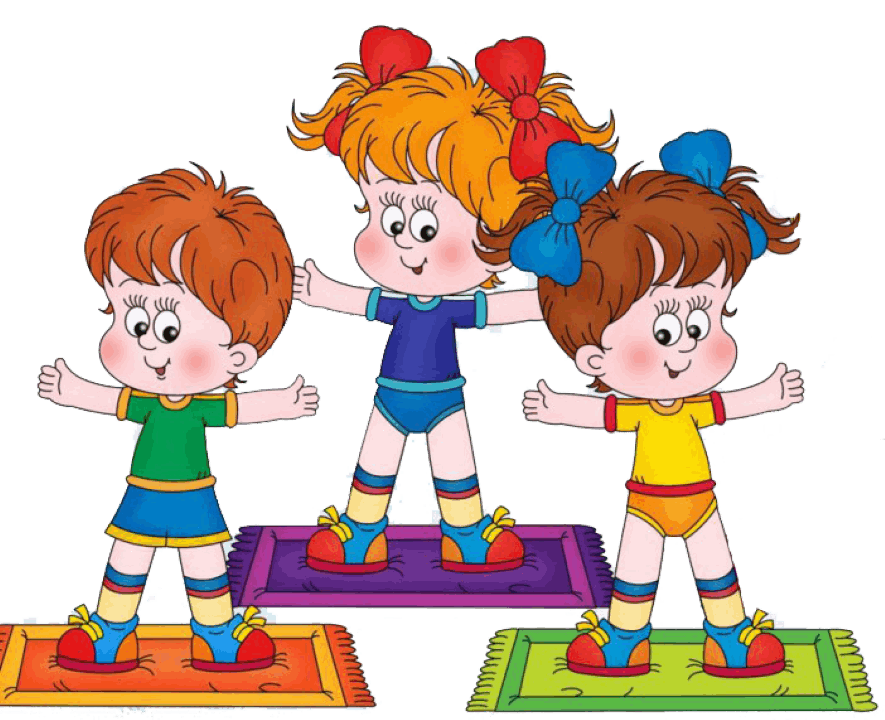 Повторить 4 раза.Дыхательное упражнение. Комплекс № 8 (без предметов).(все упражнения в положение на доске)И.п. – о.с. руки внизу.В. – 1- руки на пояс, 2- к плечам, 
3- вверх, посмотреть на руки, 
4- к плечам,5- на пояс, 6- и.п.Повторить 6 раз.И.п.- о.с. руки согнуты перед грудью, ладони сжаты в кулак.В. – 1-3- с силой медленно развести руки в стороны, 
4- быстро принять и.п.Повторить 6 раз.И.п. – ноги на ширине плеч, руки вверху.В. – 1- наклон вперед, коснуться руками пола, 2- выпрямиться.Повторить 7 раз.И.п. – ноги слегка расставлены, руки на пояс.В. – 1- присесть, руки к плечам, колени развести в стороны, 2- и.п.Повторить 6 раз.И.п. – сидя, ноги прямые, руки упор сзади.В. – 1-3- сгибая, ноги подтянуть к груди – выдох,  4- и.п., вдох.Повторить 6 раз.И.п. – стоя, ноги параллельно, руки за спиной.В. – 1-8- перекат с носок на пятки. Пауза.Повторить 2 раза.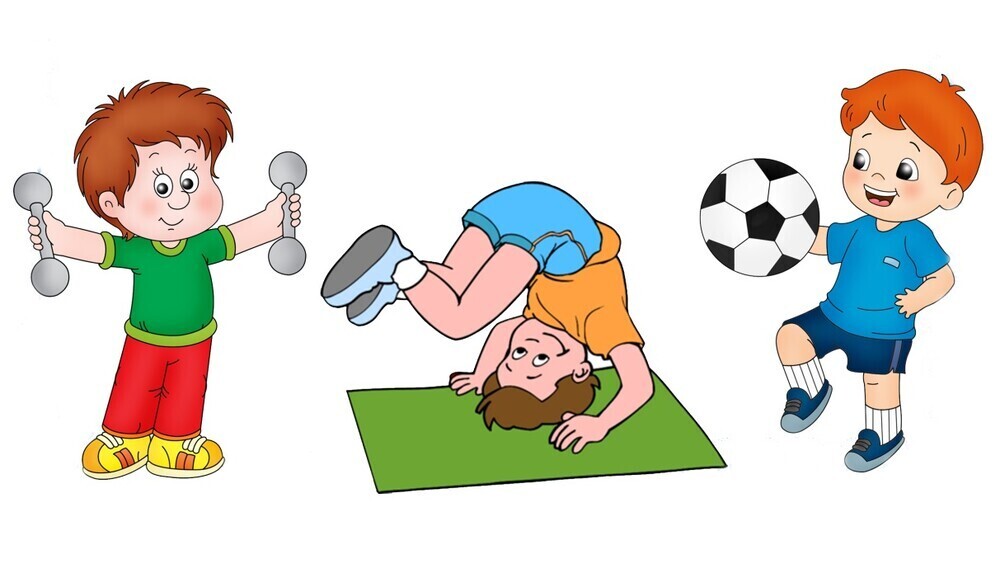 Комплекс № 9 (с кеглями) и № 9а (с гантелями).(все упражнения в положение на доске)И.п. – о.с. кегли (гантели) внизу.В. – 1- кегли (гантели) в стороны, 
2- кегли (гантели) вверх, посмотреть,3-4- то же, вернуться в и.п.Повторить 6 раз.И.п. – ноги слегка расставлены, кегли (гантели) к плечам, локти в стороны.В. – 1- поворот вправо – выдох, 2 – и.п., вдох, 3-4- то же, влево.Повторить 6 раз.И.п. – ноги шире плеч, кегли (гантели) внизу.В. – 1- наклон вперед-вниз, кегли (гантели) на пол, 2- выпрямиться,3-4- то же, взять кегли (гантели), принять и.п. При наклоне ноги несгибать.Повторить 3 раза.И.п. – сидя, ноги прямые, кегли (гантели) сбоку.В. – 1- наклон вперед, кегли (гантели) за ступни на пол, 2- выпрямиться,3-4- то же, взять кегли (гантели), принять и.п.Повторить 6 раз.И.п. – сидя, ноги согнуты, кегли (гантели) сбоку.В. – 1- одновременно поднять прямые ноги, кегли (гантели) в стороны.2- и.п.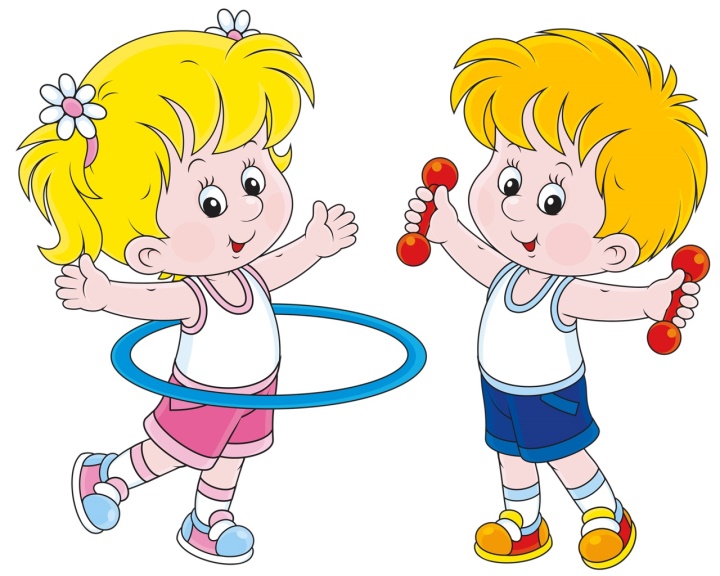 Повторить 5 раз.Комплекс № 10 (с кольцами).(все упражнения в положение на доске)И.п. – о.с. кольца внизу.В. – кольца к плечам, 2- кольца вверх, коснуться друг друга, 3-4- и.п.Повторить 6 раз.И.п. – то же, кольца вверху.В. – 1-2- наклон туловища в правую сторону, кольца в прямых руках,3-4- то же, в левую сторону.Повторить 5 раз.И.п. – ноги шире плеч, кольца внизу.В. – 1-3- наклон вперед как можно ниже, кольца в стороны, 4- и.п.Повторить 6 раз.И.п. – сидя, ноги согнуты, кольца внизу.В. – 1- поднять прямую правую ногу, кольца в стороны, 2- и.п.3-4- то же, с левой ноги.Повторить 5 раз.И.п. –  стоя, ноги врозь, кольца впереди.В. – 1- потянуться носком   правой ноги, коснуться кольца, 2- и.п.3-4- то же, с левой ноги.Повторить 5 раз.6.   Дыхательное упражнение. 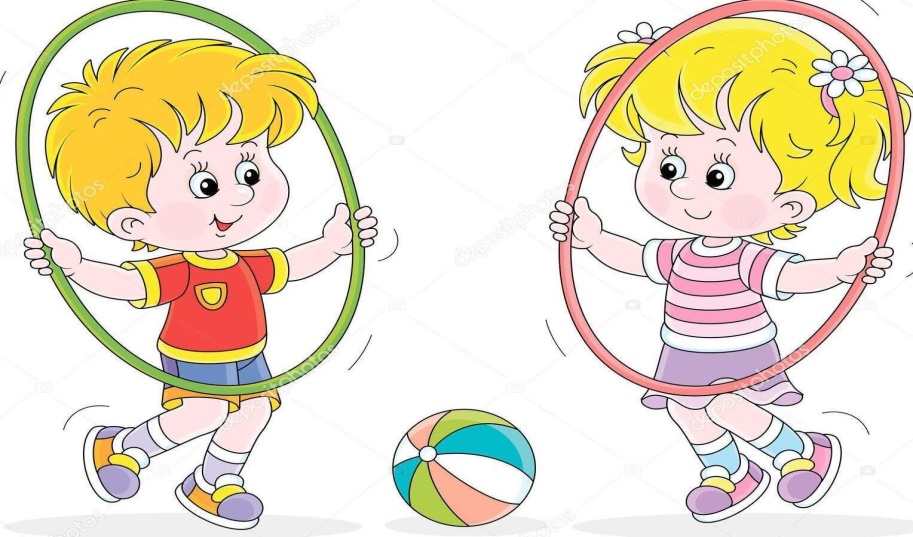 